Сценарий внеклассного мероприятия по русскому языку ОБРАЗОВАТЕЛЬНЫЙ КВЕСТ «ПО ЛАБИРИНТАМ ШКОЛЬНЫХ КОРИДОРОВ»Пояснительная запискаВнеурочная работа по русскому языку и литературе является важнейшей составной частью работы по привитию интереса к предмету. Познавательный интерес является основным внутренним мотивом обучения. Уровень познавательного интереса выражается, прежде всего, в характере познавательной деятельности, с которой справляется и к которой стремится ученик. Внеурочная деятельность даёт возможность углублять приобретаемые на уроках знания, совершенствовать умение анализировать различные языковые явления, расширять лингвистический кругозор школьников.Реформы в сфере образования и модернизация современного общества заставляют педагогов совершенствовать свои знания, пересматривать взгляды и искать новые формы, приемы, технологии при организации образовательного процесса с детьми и взаимодействии с родителями. Наиболее востребованными становятся интерактивные формы, позволяющие задействовать всех участников образовательного процесса, реализовать их творческие способности, воплощать имеющиеся знания и навыки в практической деятельности. К таким формам организации образовательной деятельности относятся интерактивная игра, мастер-класс, проектная деятельность, создание проблемных ситуаций, экспериментирование и многое другое. Все эти формы могут существовать как отдельно взятые элементы, а могут сочетаться между собой и варьироваться педагогом при планировании учебных занятий. Предлагаемое внеклассное мероприятие по русскому языку «По лабиринтам школьных коридоров»  построено в форме образовательного квеста, который стремительно набирает популярность не только у школьников, но и у взрослых (родителей и педагогов), и позволяет индивидуализировать процесс обучения, задействовать все образовательное пространство и создать наилучшие условия для развития и самореализации участников образовательных отношений. Образовательный квест – это совершенно новая форма обучающих и развлекательных программ, с помощью которой дети полностью погружаются в происходящее, получают заряд положительных эмоций и активно включаются в деятельность.Квест (от англ. quest — поиски), adventure (англ. приключение) - один из основных жанров компьютерных игр, требующих от игрока решения умственных задач для продвижения по сюжету). Подобная форма проведения мероприятия способствует формированию ряда компетенций: учебно-познавательной, информационной, лингвистической, интеллектуальной, коммуникативной. В образовательном процессе квест  - это специальным образом организованный вид исследовательской деятельности, для выполнения которой обучающиеся осуществляют поиск информации по указанным адресам, включающий и поиск этих адресов или иных объектов, людей, заданий и пр.  В квестах присутствует элемент соревновательности, а также эффект неожиданности. Они способствуют развитию аналитических способностей, развивают фантазию и творчество, т.к. участники могут дополнять живые квесты по ходу их прохождения. Использование квестов позволяет уйти от традиционных форм обучения детей и значительно расширить рамки образовательного пространства. Цель:Углубление приобретенных на уроках знаний.Задачи:Обучающие: - Формировать умения применять полученные знания на практике;- Отрабатывать навыки использования электронных ресурсов и раздаточного материала.Развивающие:- Развивать аналитические способности, фантазию и творчество;- Развивать коммуникативную и кооперативную компетенции, культуру речи и общения; - Расширять лингвистический кругозор школьников.Воспитывающие:- Воспитывать любовь к русскому языку.Форма проведения мероприятия:образовательный квест (линейный)Участники:ученики 7«В», 7«Г» классов (2 команды)Продолжительность квеста:1 часМесто проведения:территория школы (учебные кабинеты, библиотека, столовая, спортивный зал)Предварительная подготовка:Для детей:- сформировать команды;- выбрать капитанов команд и названия;- подготовить эмблемы.Для учителя:- определить цели и задачи квеста; - целевую аудиторию и количество участников;- сюжет и форму квеста, написать сценарий; - определить необходимое пространство и ресурсы; - количество помощников; - назначить дату.Оборудование: словари, справочники, энциклопедии, учебники русского языка, Интернет, оборудование для мультимедиа, раздаточный материал.Ресурсы: 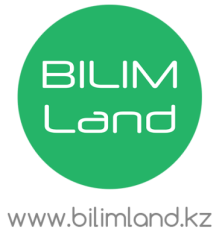 Мультимедийная презентация (начало и финал игры)Запланированные этапы игрыЗапланированная деятельностьРесурсыПриветствие          Добрый день, уважаемые команды, любители русского языка!         Мы собрались сегодня, чтобы провести образовательный квест по русскому языку «По лабиринтам школьных коридоров». Язык – это острое оружие дипломатов, политиков, деятелей искусств. Одного из видов искусства – литературы – просто не могло бы быть без языка.        Мы владеем одним из пяти основных языков мира. (В мире насчитывается 6800 языков, среди них – 5 основных: английский, русский, испанский, китайский, хинди). Это ли не повод, чтобы гордиться…       Всем участникам игры предстоит нелёгкая задача: вспомнить всё, что изучали по этому предмету, а также напрячь своё воображение, чтобы выполнить все задания и стать победителем. Победителем станет тот, кто наберёт больше всех баллов и быстрее доберется до финального задания.ВведениеЗнакомство с правилами игрыКоличество участников от 1-10 человек + 1 сопровождающий (сопровождающий следует за командой на протяжении всей игры  и следит за качеством выполнения заданий, по необходимости - штрафует);Пройти 6 туров;Время прохождения тура – 6 минут;Нельзя просить подсказки;За нарушение правил, отклонение от маршрута – штраф: исключение одного игрока из команды;За правильный ответ команда получает подсказку, прочитав которую, команда узнает место, в котором спрятано задание следующего тура;Окончанием игры считается прибытие той команды, у которой верно выполнены все задания; Побеждает команда, набравшая больше баллов.Мультимедийная презентацияЖеребьевка Капитаны команд выбирают стартовое задание, выполняют его, получают подсказки от ведущего, отгадывают места, в которые им нужно следовать для продолжения игры.Задание в желтом конверте:Допишите окончания имён существительных.Американский художник Андрес Амадор создаёт необычные и недолговечные шедевры. Он рисует гигантские картины на пляж(мн. ч) Сан-Франциско в промежутк(ед. ч) между отлив(ед. ч.) и прилив(ед. ч.), после чего картины полностью смываются океанскими волн . Результаты его, без преувеличени (ед. ч.), титанической работвызывают у зрител(мн. ч.) чувствпросветлени. «Размеры этих форм в сочетанис их недолговечностуже сами по себе привлекают внимани. Моя задача – пробудить в люд самосознани, дать им почувствовать себя внутри некоего смысл », – поясняет мастер.Выберите подходящий по смыслу вариант.Для создания своих необычных картин Андрес Амадор прилагает.Подсказка:БиблиотекаДостанет книги все для нас,Любой рассказ она нам даст.Где книга каждая стоит,Она покажет, объяснит.Конечно, это не аптекарь,А школьный наш...Задание в красном конвертеПрочитайте текст. Исправьте ошибки, допущенные в окончаниях слов разных частей речи.Андерсен умел радоваться всему интересн__му и хорош__му, что попадал__сь на каждом шагу. Он обладал талантом, редк___й способностью замечать то, что ускользает от ленивых человеческих глаз.Разве не прекрасна каждая травинка, кажд___летуч__ семечк__липы? Из него обязательно выраст__ могучее дерево.Обо всём этом Андерсен писал рассказы и сказки. И люди качали головами от удивления и говорили друг другу:– Откуда только взялся такой дар у долговязосына башмачника? Должно быть, он всё-таки колдун.(К.Г. Паустовский)ПодсказкаКабинет физики (318)Без нее не сделать нам ни шагу!Как из березы получить бумагу?Как мобильный телефон превратить в магнитофон?Как получить незатухающий костер?Как сделать умный полотер?Как увидеть микромир?Учи ее, и станешь умным ты,Достигнешь с ней карьерной высоты! Ответ один: тут ______нужна!На доске открываются задания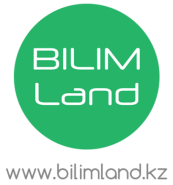  https://bilimland.kz/ru/subject/russkiy-yazyk/5-klass/pravopisanie-okonchanij-v-slovax-raznyx-chastej-rechi-tvorim-chudesa-svoimi-rukami?mid=06434480-9d5a-11e9-be78-49d30a05e051https://bilimland.kz/ru/subject/russkiy-yazyk/5-klass/pravopisanie-okonchanij-v-slovax-raznyx-chastej-rechi-tvorim-chudesa-svoimi-rukami?mid=06434484-9d5a-11e9-be78-49d30a05e051Задания для 1 командыЗадания в желтом конвертеЗадание 2БиблиотекаВыполните синтаксический разбор предложения.В Дании флаг, вывешенный на окне, говорит об имениннике, празднующем свой день рождения.У африканских народов знаком приветствия служит высунутый язык.В Финляндии на Рождество едят запеченную ногу свиньи.ПодсказкаКабинет физикиБез нее не сделать нам ни шагу!Как из березы получить бумагу?Как мобильный телефон превратить в магнитофон?Как получить незатухающий костер?Как сделать умный полотер?Как увидеть микромир?Учи ее, и станешь умным ты,Достигнешь с ней карьерной высоты! Ответ один: тут ______нужна!Задание 3Кабинет физикиВпишите в клетки глаголы в неопределённой форме, соответствующие глаголам 1-го лица единственного числа. Если вы правильно выполните эту задачу, то в вертикальной выделенной строке прочтете название изменения глаголов.1.Прошу2.Терплю3.Соберу4.Пойму5.Бегу6.Тру7.Подниму8.Ловлю9.БерегуПодсказкаКабинет биологииИзучаем мы природу и сезоны года,Птиц, животных, насекомых, местную погоду.Может, станем агрономами, в ботаники пойдем,Со знаниями нашими нигде не пропадем.Задание 4Кабинет биологииВыберите подходящее деепричастие.Знания – сила1. Реальные знания – это сила,которой можно изменить мир к лучшему,себя и природу.2. В противном случае, человек, к знаниям, становится невежественным.3. Им легко управлять,в заблуждение, «твердой почвы» под ногами.4. Такой человек, в своем развитии, идет по пути деградации.ПодсказкаКабинет историиВ классе этом есть цветок,В зеленом цвете класса уголок.Есть там карты, есть доска,Останки хищного жука.И скажу вам на прощаньеТам в столе вас ждет заданьеЗадание 5Кабинет истории1) Объясните значение фразеологизмов1) Бить баклуши - 
2) Водить за нос - 
3) Как две капли воды –
4) Не разлей вода - 
5) Спустя рукава –Подберите синонимы к словам
1) Аккуратный
2) Безжалостный
3) Беспокоиться
4) Большой
5) Враг6) Красивый
                                  ПодсказкаСпортивный залНет окон в комнате этой,Есть вешалка с разной одеждой.Мужские кроссовки и душ…Много подсказок сказано уж…Скажу вам лишь я на прощанье – Там на полке есть заданьеЗадание 6Спортивный залУстановите соответствие, просклоняйте слово  земля    ПодсказкаКабинет математикиЭто интересный класс,В шкафу какие-то фигуры…О числах там ведутся разговоры.И скажу вам на прощанье-На компьютере вас ждет заданье.Задание 7Кабинет математики(задание на компьютере)Выберите наиболее подходящий предлог из двух вариантов.1) Участник акции озеленения территории пришёл____школы поздно.2) Студент, защитивший проект, вышел____аудитории с гордо поднятой головой.3) Участников митинга в защиту животных собралось____сотни.4) Для реализации акции «Дари добро» участникам понадобится_____год(-а).5) Девушка вышла___угла здания и решительно направилась в приёмную комиссию вуза.6) Спортсмен-марафонец выскочил как____земли и оказался на финишной прямой.       После правильного выполнения задания сопровождающий учитель отдает команде свиток с текстом «Возвращайтесь туда, где все начиналось!»https://bilimland.kz/ru/subject/russkiy-yazyk/7-klass/prichastnyj-oborot-obychai-i-tradiczii-raznyx-narodov?mid=73:markWordshttps://bilimland.kz/ru/subject/russkiy-yazyk/7-klass/deeprichastie-kak-forma-glagola-deeprichastiya-sovershennogo-i-nesovershennogo-vida-nuzhny-li-cheloveku-znaniya?mid=237:expressionshttps://bilimland.kz/ru/subject/russkiy-yazyk/7-klass/predlog-kak-sluzhebnaya-chast-rechi-rol-predlogov-v-yazyke-sovremennaya-molodezhnaya-kultura?mid=766:expressionsЗадания для 2 командыЗадания в красном конвертеКабинет физикиЗадание 2Замените фразеологические обороты наречиями, подходящими по смыслу.Рукой подать     ДружноВ поте лица       Дорого, ценноКурам на смех   Усердно, старательноКот наплакал     МалоДуша в душу     БлизкоНа вес золота     Глупо, нелепоПодсказкаБиблиотекаВтр, втр! Ты мгч,
Ты гнешь стаи тч,
Ты влнешь сне мре,
Всду вшь на прстре.
Не бишься нкго,
Крме бга днго.
Аль откжшь мне в отете?
Не вдл ли где на свте
Ты црвны млдй?
Я жних ее».— «Пстой,—
Отвчает втр бйный,—
Там за рчкой тихстрйной
Есть всокя гора,
В ней глубкая нора;
В той норе, во тьме печльнй,
Гроб кчется хрстльный
На цпях между стлбов.
Не вдать нчьих слдов
Вкрг того пстго места,
В том грбу твоя нвста.Вставить пропущенные буквы и в библиотеке найти данную книгу со следующим заданием. Отрывок из Сказки о мертвой царевне Александра ПушкинаЗадание 3Библиотека (задание в книге «Сказка о мертвой царевне» А. С. Пушкин)Установите соответствие, просклоняйте слово ночь  ПодсказкаКабинет историиВ классе этом есть цветок,В зеленом цвете класса уголок.Есть там карты, есть доска,Останки хищного жука.И скажу вам на прощаньеТам в столе вас ждет заданьеЗадание 4Кабинет истории (216)Впишите на месте пропусков значения, которые помогают выразить предлоги.Казахстанцы – динамичная и молодая нация: каждый второй житель республики моложе 30 лет.Приоритеты молодежной политики являются одними изключевых целей Стратегии "Казахстан – 2050", инициированной Назарбаевым Н.А.Казахстан намерен втретьем десятилетии XXI века уверенно продвигаться к цели – войти вчисло 30 развитых стран мира.Вэтих условиях огромная надежда и ответственность возлагаются намолодежь, которой предстоит продолжить эстафету созидательных дел старшего поколения, поднять планку национальной конкурентоспособности еще выше, обеспечить Казахстану вXXI веке процветание и мировое признание.(Из Концепции государственной молодежной политики РК до 2020 г.)ПодсказкаКабинет химииСтолы и стулья в классе есть,Так что есть, где вам присесть.Раковина там за стекломВисит плакат. Он всем знаком.И скажу вам на прощанье –Там в столе вас ждет заданье.Задание 5Кабинет химииВыделите цветом:оранжевым – обособленные определения;синим – обособленные обстоятельства.1. Преображая в положительную сторону себя человек преображает в положительную сторону и окружающий мир.2. Каждый человек идущий по пути созидания обретёт истинные знания.3. Достичь гармоничного и созидательного мира можно объединяя усилия людей.4. Опираясь на личный опыт каждый человек может найти свой путь и использовать знание в ежедневной деятельности.5. Человек играет в мире очень важную роль. Каждый ставит перед собой цели опираясь на собственную волю.6. Я вдаль уплыл надежды полный с толпой бесстрашных земляков.7. Пораженный его словами я не мог думать над этой загадкой.ПодсказкаСтоловаяИз кранов там вода бежит.Можно ложки там найти,Чай из кружки поднести.И скажу вам на прощанье – Под столом вас ждет заданье.Задание 6Столовая«СОБЕРИ СЛОВА» Соберите слова, которые спрятались в других словах. 1)      Приставка – в слове ПОДБЕЖАЛ, а корень – в слове СНЕЖИНКА, суффикс – в слове ЛЕСНИК, а ОКОНЧАНИЕ – в слове УЧЕНИКИ (подснежники).2)      Корень – в слове ДВОРНИК, суффикс – в слове СТОЛОВАЯ, окончание – в слове ЗЕЛЁНЫЙ (дворовый).3)      Приставка – в слове ЗАХОД, корень – в слове ГОРОДА, суффикс – в слове СТОРОНКА, окончание – в слове ЗИМА (загородка).4)      Корень – в слове МОЛОДОЙ, суффикс – в слове ПАЛЬЦЫ, окончание – в слове ТРАВЫ (молодцы).ПодсказкаСпортивный залНет окон в комнате этой,Есть вешалка с разной одеждой.Мужские кроссовки и душ…Много подсказок сказано уж…Скажу вам лишь я на прощанье – Там на полке есть заданьеЗадание 7Спортивный залВставь пропущенные буквыПтич..ка (м..лин..вка)Пр..ех..ла к..р..левна во дв..рец. Выб..ж..ли к ней (на) встречу нян..ки и мамки п..дхв..тили её под руки и ув..ли в р..сп..сны.. п..латы. А птич..ка (м..лин..вка) п..рхнула в сад выбр..ла пр..красн..е дер..во что как ра(з, с) ст..яло под окном к..р..левн..ной спал..н.., усел..с.. на вет..ч..к.. и н..ч..ла пет., так х..р..шо да жал..бно что к..р..левна целую ноч.. и гла(з, с) (не) смыкала — всё слуш..ла.После правильного выполнения задания сопровождающий учитель отдает команде свиток с текстом «Возвращайтесь туда, где все начиналось!»https://bilimland.kz/ru/subject/russkiy-yazyk/6-klass/narechie-kak-chast-rechi-i-ego-rol-v-predlozhenii-nursultan-nazarbaev-lider-naczii?mid=06955c23-9d5a-11e9-be78-49d30a05e051https://bilimland.kz/ru/subject/russkiy-yazyk/7-klass/predlog-kak-sluzhebnaya-chast-rechi-rol-predlogov-v-yazyke-sovremennaya-molodezhnaya-kultura?mid=767:expressionshttps://bilimland.kz/ru/subject/russkiy-yazyk/7-klass/znaki-prepinaniya-v-prostyx-predlozheniyax-oslozhnennyx-obosoblennymi-opredeleniyami-i-obstoyatelstvami-uchimsya-preobrazhat-mir?mid=42:markWordsПодведение итогов и награждениеВедущий собирает задания, их проверяют, церемония награждения команды-победительницы.